Annual Return ChecklistRegistered Political PartiesSection 217I of the Electoral Act 2002Please note that failure to provide an annual return is an offence under section 218A of the Electoral Act 2002 and may result in a penalty of up to 200 penalty units (more than $36,000). Checklist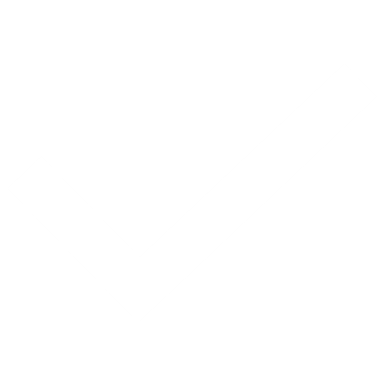 Sign in to VEC Disclosures Check that your details and disclosures are up to dateRead the annual return factsheet  Read the annual return user guide for VEC Disclosures	Registered Political Party - annual return user guide (PDF)Commence your annual return in VEC Disclosures, completing the required detailsEnter into the VEC Disclosures annual return online table the sum of all amounts received other than political donations, from a person or entity during a financial year that were over the disclosure threshold (including in aggregation) Enter into the VEC Disclosures annual return online tables the sum of all outstanding debts to a person or entity at the end of the financial year that were over the disclosure threshold (including in aggregation)Engage a registered company auditor within the meaning of the Corporations Act 2001 (Cth) to complete an audit of the information you have provided in your annual returnUpload the audit certificate to your annual return in VEC DisclosuresRegistered Political Party audit certificate templateSubmit your annual return in VEC Disclosures by no later than 11.59 pm on 20 October every year